CECS 282
EXAMINATION 1 REVIEW PointerPointers hold a memory addressMemory address: longValue of memory address is a hexadecimal numberDeclare a pointerint *ptr; //pointerEX)int x = 10;ptr=&x; //=200cout<<x; //prints 10cout<<&x //prints 200cout<<&pts; //shows 100 (address for pointer)cout<<ptr; //200cout<<*ptr; //10x=x+5;cout<<x //15cout<<*ptr //15ptr returns memory address&ptr returns memory adress for ptr*ptr returns value
Uninitialized pointerint *ptr;*ptr = 10; //corrupts the value somewhere in the programcout<<*ptr;Initialized pointerint *ptr;int x = 20;ptr=&x; //initialize pointer*ptr=10 //okcout<<x<<endl; //10x=x+5;cout<<*ptr; //15Null pointerint *ptr=0 //ptr points to nothingint *ptr = null; //ptr points to nothingint *ptr = nullptr; //only c++ 11*ptr =10 //errorReference (variable)Reference is an alias, or an alternative name, to an existing variableType & refVal = existingVariableint x = 10;int &refX = x;cout<<x; //10cout << &x; //100cout<<refX; //10cout <<&refX; //100Call-by-value
int square (int);int main(){int number=8;cout<<"In main: "<<&number<<endl; //200cout<<square(number)<<endl; //64cout << number<<endl; //8}int square(int n){cout<< "In Square: "<<&n<<endl; //300n*=n;return n;}Pass by reference with pointer argumentvoid square(int *)int main(){int number=8;cout<<"In main: "<<&number<<endl; //100square (&number);cout<<number;//64return 0;}void Square (int *n){cout<<"In Square: "<<n<<endl;//8*n = *n  *  *n;return ;}Pass by reference with reference argumentint square (int &)int main(){int number = 8;cout<<"In Main: "<<&number<<endl; //100cout<<square(number)<<endl; //implicitlycout<<number<<endl; //64return 0;}int square (int &n){cout<<"in Square: "<<&n<<endl;n *= n;return n;}Pointers and Arrays// arrnote.cpp// array accessed with array notation#include <iostream>using namespace std;int main()   {                                       //array   int intarray[5] = { 31, 54, 77, 52, 93 };     for(int j=0; j<5; j++)                  //for each element,      cout << intarray[j] << endl;         //print value   return 0;   }// array accessed with pointer notation#include <iostream>using namespace std;int main()   {                                       //array   int intarray[5] = { 31, 54, 77, 52, 93 };     for(int j=0; j<5; j++)                  //for each element,      cout << *(intarray+j) << endl;       //print value   return 0;   }// passarr.cpp// array passed by pointer#include <iostream>using namespace std;const int MAX = 5;           //number of array elementsint main()   {   void centimize(double*);  //prototype   double varray[MAX] = { 10.0, 43.1, 95.9, 59.7, 87.3 };   centimize(varray);        //change elements of varray to cm   for(int j=0; j<MAX; j++)  //display new array values      cout << "varray[" << j << "]="           << varray[j] << " centimeters" << endl;   return 0;   }//--------------------------------------------------------------void centimize(double* ptrd)   {   for(int j=0; j<MAX; j++)      *ptrd++ *= 2.54;       //ptrd points to elements of varrayC-String manipulationC++ provides following two types of string representations:The C-style character string.The string class type introduced with Standard C++.The C-Style Character String:The C-style character string originated within the C language and continues to be supported within C++. This string is actually a one-dimensional array of characters which is terminated by a null character '\0'. Thus a null-terminated string contains the characters that comprise the string followed by a null.The following declaration and initialization create a string consisting of the word "Hello". To hold the null character at the end of the array, the size of the character array containing the string is one more than the number of characters in the word "Hello."char greeting[6] = {'H', 'e', 'l', 'l', 'o', '\0'};If you follow the rule of array initialization, then you can write the above statement as follows: char greeting[] = "Hello";Following is the memory presentation of above defined string in C/C++: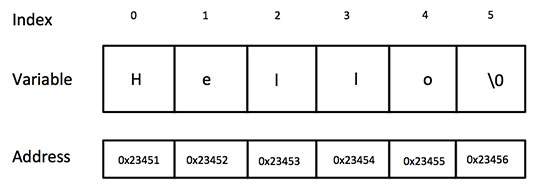 Actually, you do not place the null character at the end of a string constant. The C++ compiler automatically places the '\0' at the end of the string when it initializes the array. Let us try to print above-mentioned string:#include <iostream>using namespace std;int main (){   char greeting[6] = {'H', 'e', 'l', 'l', 'o', '\0'};   cout << "Greeting message: ";   cout << greeting << endl;   return 0;}When the above code is compiled and executed, it produces result something as follows:Greeting message: HelloC++ supports a wide range of functions that manipulate null-terminated strings:Following example makes use of few of the above-mentioned functions:#include <iostream>#include <cstring>using namespace std;int main (){   char str1[10] = "Hello";   char str2[10] = "World";   char str3[10];   int  len ;   // copy str1 into str3   strcpy( str3, str1);   cout << "strcpy( str3, str1) : " << str3 << endl;   // concatenates str1 and str2   strcat( str1, str2);   cout << "strcat( str1, str2): " << str1 << endl;   // total lenghth of str1 after concatenation   len = strlen(str1);   cout << "strlen(str1) : " << len << endl;   return 0;}When the above code is compiled and executed, it produces result something as follows:strcpy( str3, str1) : Hellostrcat( str1, str2): HelloWorldstrlen(str1) : 10
C string manipulationWrite a function that returns the number of digits in a given null-terminated string.#include<iostream>#include<cctype>using namespace std;int numAlphas(const char* s){	int count = 0;	for (int i = 0; s[i] != '\0'; i++)	{		if (isdigit(s[i]))		{			count++;		}	}	return count;}int main(){	char str[] = "a12bc3d";	cout << numAlphas(str);}C Strings and Pointers// Create your own strlen function#include <iostream>using namespace std;int myStrLen(char str[]);int main(){	char s[15] = "Hello World";	cout << myStrLen(s);	return 0;}//--------------------------------------------------------------int myStrLen(char str[]){	int i = 0;	while (str[i] != '\0')		i++;	return i;}Orint myStrLen(char *str){	char *first = str;	while (*str != '\0')		str++;	return str - first;}Orint myStrLen(char *str){	char *first = str;	while (*str)		str++;	return str - first;}// create your own strcpy function#include <iostream>using namespace std;void myStrcpy(char str2[], char str1[]);int main(){	char s1[15] = "Hello World";	char s2[30];	myStrcpy(s2, s1);	cout << s2;	return 0;}//--------------------------------------------------------------void myStrcpy(char *to, char * from){	while (*to = *from)	{		to++;		from++;	}}Orvoid myStrcpy(char *to, char * from){	while (*to++ = *from++);}The String Class in C++:The standard C++ library provides a string class type that supports all the operations mentioned above, additionally much more functionality. We will study this class in C++ Standard Library but for now let us check following example:At this point, you may not understand this example because so far we have not discussed Classes and Objects. So can have a look and proceed until you have understanding on Object Oriented Concepts.#include <iostream>#include <string>using namespace std;int main (){   string str1 = "Hello";   string str2 = "World";   string str3;   int  len ;   // copy str1 into str3   str3 = str1;   cout << "str3 : " << str3 << endl;   // concatenates str1 and str2   str3 = str1 + str2;   cout << "str1 + str2 : " << str3 << endl;   // total lenghth of str3 after concatenation   len = str3.size();   cout << "str3.size() :  " << len << endl;   return 0;}When the above code is compiled and executed, it produces result something as follows:str3 : Hellostr1 + str2 : HelloWorldstr3.size() :  10ClassesDefine a class#include <iostream>#include <stdio.h>using namespace std;class Rectangle {    int x, y;  public:    void set_values (int,int);    int area (void) {return (x*y);}};void Rectangle::set_values (int a, int b) {  x = a;  y = b;}int main () {  Rectangle rect;  rect.set_values (3,4);  cout << "area: " << rect.area();  return 0;}Outputarea: 12"Define class with a data member and member functions to set and get its value
class MyClass{public:   void setName( string name )   {            name = name;    }   string getName()    {      return name;    }    void displayMessage()   {      cout << "Welcome to the grade book for  " << getName() << "!" << endl;   } private:   string name; };int main(){   string n;    MyClass obj;   cout << "Initial name is: " << obj.getName() << endl;   cout << "\nPlease enter the name:" << endl;   getline( cin, n );   obj.setName( n );   cout << endl;   obj.displayMessage();   return 0;}Output
Initial name is:Please enter the name:JoeWelcome to the grade book for Joe !Instantiating multiple objects of the class using its constructor
class MyClass{public:   MyClass( string name )   {      setName( name );    }    void setName( string n )   {      name = n;   }    string getName()   {      return name;    }    void displayMessage()   {      cout << "Welcome " << getName()  << "!" << endl;   }private:   string name;};int main(){   MyClass obj1( "A" );   MyClass obj2( "B" );   cout << obj1.getName()<< "\n" << obj2.getName() << endl;   return 0;}
OutputABClass objects can be assigned to each other using default memberwise assignmentclass Date {public:   Date( int = 1, int = 1, int = 2007 );   void print();private:   int month;   int day;   int year;};Date::Date( int m, int d, int y ){   month = m;   day = d;   year = y;}void Date::print() {    cout << month << '/' << day << '/' << year; }int main(){   Date date1( 8, 8, 2008 );   Date date2;   cout << "date1 = ";   date1.print();   cout << "\ndate2 = ";   date2.print();   date2 = date1;   cout << "\n\nAfter default memberwise assignment, date2 = ";   date2.print();   cout << endl;   return 0;}date1 = 8/8/2008date2 = 1/1/2007After default memberwise assignment, date2 = 8/8/2008Function & Purpose1strcpy(s1, s2); Copies string s2 into string s1.2strcat(s1, s2); Concatenates string s2 onto the end of string s1.3strlen(s1); Returns the length of string s1.4strcmp(s1, s2); Returns 0 if s1 and s2 are the same; less than 0 if s1<s2; greater than 0 if s1>s2.5strchr(s1, ch); Returns a pointer to the first occurrence of character ch in string s1.6strstr(s1, s2); Returns a pointer to the first occurrence of string s2 in string s1.